Publicado en Bilbao el 08/11/2018 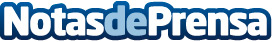 Solid Virtual aplica la realidad virtual para la capacitación en la industriaTrabajan en la creación de una plataforma de gestión de contenidos 3D a nivel empresarialDatos de contacto:Servicios PeriodísticosNota de prensa publicada en: https://www.notasdeprensa.es/solid-virtual-aplica-la-realidad-virtual-para Categorias: E-Commerce Recursos humanos Otras Industrias http://www.notasdeprensa.es